TABLE OF CONTENTSPage1	Introduction		42	Objectives and work programme for the meeting 		53	Executive summary of the results of the meeting		54	Objectives for the fourteenth meeting of WP 5A		85	Future meetings		106	Progression of the work and concluding remarks		10Annexes1	Working Party 5A Management2	Consolidation of texts approved by Working Party 5A3	Consolidation of reports from the Working Groups of Working Party 5A
(Source: Docs. 5A/TEMP/212, 218, 229R1, 243, 247, 251, 252)4	Draft CPM text for WRC-15 agenda item 1.4
(Source: Doc. 5A/TEMP/234)5	Report on activities on WRC-15 agenda item 1.4 (Source: Doc. 5A/TEMP/233)6	Draft CPM text for WRC-15 agenda item 1.3 (Source: Doc. 5A/TEMP/232R1)7	Report on activities on WRC-15 agenda item 1.3 (Source: Doc. 5A/TEMP/249)8	Working Parties 5A and 5B – Draft CPM text for WRC-15 agenda item 1.18 
(Source: Annex 9 to Document 5B/636)9	Working Parties 5A and 5B – Report on activities on WRC-15 agenda item 1.1810	Preliminary draft new Report ITU-R M.[5 MHz COMPAT] - Compatibility analysis of possible amateur service stations with fixed, land mobile, maritime mobile and radiolocation services in the frequency band 5 250-5 450 kHz and the aeronautical mobile service in an adjacent band 
(Source: Doc. 5A/TEMP/236)11	Preliminary draft revision of Recommendation ITU-R M.1076 - Wireless communication systems for persons with impaired hearing 
(Source: Doc. 5A/TEMP/205)12	Working document towards a preliminary draft new Report
 ITU-R M.[LOCAL_COVERAGE] - [Operational guidelines for the deployment of broadband mobile systems for local coverage in the frequency bands below 6 GHz / Local coverage operation of broadband wireless access systems in the bands below 6 GHz] (Source: Doc. 5A/TEMP/220)13	Preliminary draft revision of Recommendation ITU-R M.2009 - Radio interface standards for use by public protection and disaster relief operations in some parts of the UHF band in accordance with Resolution 646 (Rev.WRC-12) (Source: 
Doc. 5A/TEMP/239)14	Working document toward a preliminary draft revision of Recommendation 
ITU-R M.2015 - Frequency arrangements for public protection and disaster relief Radiocommunication systems in UHF bands in accordance with Resolution 646 (Rev.WRC-12) (Source: Doc. 5A/TEMP/238R1)15	Working document towards a preliminary draft new Report ITU-R M.[PPDR] - Public protection and disaster relief communications
(Source: Doc. 5A/TEMP/241R1)16	Preliminary draft new Recommendation ITU-R M.[MS 14.5-15.35 CHAR] - Characteristics of and protection criteria for systems operating in the mobile service in the frequency range 14.5-15.35 GHz (Source: Doc. 5A/TEMP/216R1)17	Preliminary draft revision of Recommendation ITU-R M.1824 - System characteristics of television outside broadcast, electronic news gathering and electronic field production in the mobile service for use in sharing studies
(Source: Doc. 5A/TEMP/217R1)18	Compilation of technical information on techniques that could be used in RLAN deployments to facilitate sharing (Source: Doc. 5A/TEMP/211R1)19	Working document towards a preliminary draft new Recommendation ITU-R M.[V2X] - Radio interface standards of vehicle to vehicle and vehicle to infrastructure communications for intelligent transport systems applications
(Source: Doc. 5A/TEMP/223R1)20	Draft working document towards a preliminary draft new Report ITU-R M.[ITS USAGE] Intelligent transport systems usage report in ITU-R member countries (Source: Doc. 5A/TEMP/231)21	Preliminary draft new Report ITU-R M.[LMS.CRS2] - Cognitive radio systems (CRS) in the land mobile service (Source: Doc. 5A/TEMP/240R1)22	List of output documentsAnnexes from previous WP 5A Chairman’s Reports that are being carried forward:Annex 20 to Doc. 5A/198: Working document towards a preliminary draft revision of Report ITU R M.2228 - Advanced intelligent transport systems (ITS) radiocommunicationsAnnex 25 to Doc. 5A/79: Working document towards a preliminary draft revision of Recommendation ITU-R M.1797 / draft new Recommendation ITU-R M.[5A/VOC] - Vocabulary of terms for the land mobile service.Management documents referred to in the Report:List of input documents:	Doc. 5A/528(Rev.1)Final list of participants:	Doc. 5A/542(Rev.1) 1	IntroductionWorking Party 5A (WP 5A) held its thirteenth (13th) meeting from 19-29 May 2014 in Geneva, chaired by José Costa (Canada).   The meeting participants (see list in Doc. 5A/542R1) included 203 participants from 43 countries representing 42 administrations, 5 registered operating agencies, 14 scientific or industrial organizations, one United Nations agency, 3 regional and other international organizations, one regional telecommunication organization, one intergovernmental organization operating satellite systems, one other entity dealing with telecommunications, and the BR.  WP 5A held three plenary sessions during the meeting period (on 19, 23, and 29 May 2014).The meeting dealt with 114 of 122 input documents (see list in Doc. 5A/528(Rev.1)) and upon their consideration the meeting prepared 51 output temporary documents (see list in Annex 22). The Chairman’s Report is in Doc. 5A/543.Documents 5A/532(Rev.1) (ITU-T JCA-AHF); 5A/533 (ITU-T FG DR&NRR); 5A/534, 5A/535, 5A/536, 5A/537, 5A/538, and 5A/539 (WP 5C) arrived on the last days of the 13th meeting and will be considered at the 14th meeting of WP 5A.Annex 1 contains the management aspects of WP 5A, including a summary of the status of the texts that are the responsibility of WP 5A and the use of electronic facilities.The Chairman’s Report of the twelfth meeting of WP 5A (Doc. 5A/421) was adopted, including the objectives for the 13th meeting as presented in Section 4 of Doc. 5A/421.The structure of WP 5A for this meeting was also adopted as presented in Section 2.2 of Annex 1 to Doc. 5A/421.The Chairman asked the meeting participants to review the list of contacts that appears in Section 4 of Annex 1 to Doc. 5A/421 and inform him of any necessary changes (the final list appears in Section 4 of the updated Annex 1 (Doc. 5A/543) and updates between meetings are maintained by the BR and the Chairman of WP 5A).  The Chairman indicated this list showing the contacts by topics is used for all liaison statements to external organizations on those topics and the e-mail distribution lists are generated automatically from it.The chairman of WP 5A presented his report with the results of the results from the eighth meeting of Study Group 5 (2-3 December 2013) of interest to Working Party 5A, in Doc. 5A/514.Three liaison statements were noted for information: Doc. 5A/425 (WP 5B), Doc. 5A/453 (ITU-T JCA-IoT), and Doc. 5A/456 (WP 6A).The chairman of Study Group 5 presented Doc. 5A/473 requesting updates of the questions assigned to WP 5A, and the chairman of WP 5A encouraged the participants to bring contributions to the next meeting of WP 5A with the intent to produce an attachment to the chairman’s report of the 14th meeting with preliminary revisions to the questions for final consideration at the 15th meeting.The work program for the WP 5A meeting was adopted as presented in Doc. 5A/ADM/22.At the opening Plenary the Chairman drew the attention of the meeting to the WP 5A texts that are listed in Section 1 of Annex 1 to Doc. 5A/421 and the Guide to the use of ITU-R texts related to the land mobile service, asking each Working Group to review the texts assigned to them. The Chairman pointed out the guidelines for the preparation of WP 5A texts in Section 2.3 of Annex 1 to Doc. 5A/421 and the outline of the preparatory work for WRC-15 in Section 3 of Annex 1 to Doc. 5A/421.  The Chairman also pointed out the work on Vocabulary (Annex 25 to Doc. 5A/79, Res. 33-3, Res. 34-3, Res. 35-3, and Res. 36-3).  Doc. 5A/497 (Canada) was presented and agreed (see Section 6.9 and Annex 2 that contains the liaison statement to the CCV).The BR reminded the meeting to follow the guidelines in Doc. 5A/330 from the chairman of the CPM regarding the preparation of texts for the draft CPM Report. The Liaison Rapporteurs presented their reports during the 3 Plenary sessions of WP 5A, including on Disaster Relief by Amy Sanders (Doc. 5A/522), on WWRF by Hitoshi Yoshino (Doc. 5A/525), on certain countries in Region 3 also by Hitoshi Yoshino (Doc. 5A/524), on FC-AVA/JCA-AHF by Brian Copsey (Doc. 5A/529), on certain countries in Region 1 by Gabrielle Owen (Doc. 5A/530), on ITS by Paul Najarian (Doc. 5A/540), and on certain countries in Region 2 by Brennan Price (Doc. 5A/541). During the meeting it was also noted that the 2014 edition of the Handbook on amateur and amateur-satellite services had been published at http://www.itu.int/pub/R-HDB-52.WP 5A noted the ITU Workshop on Short Range Devices and Ultra Wide Band (Geneva, 3 June 2014) and a planned WP 5C Workshop on “mm-Waves above 50 GHz” to be held during the next WP 5C meeting on 27 October 2014 starting at 15:30 hours (Doc. 5A/539).2	Objectives and work programme for the meetingThe objectives for the meeting were adopted as set forth in the Chairman’s Report of the twelfth meeting of WP 5A (Section 4 of Doc. 5A/421) noting that need to consider also the proposals in the input contributions for the thirteenth meeting.With regard to the update of documents that are the joint responsibility of WPs 5A and 5C, the two Working Parties held a joint meeting and Section 3.6.1 summarizes the results of the joint meeting. Future actions regarding future updates of documents that have a joint responsibility will be considered on a case-by-case basis depending on the input contributions and the nature of the proposed update. The work was carried out within five Working Groups.  The responsibilities for input contributions were assigned as per Table 1, showing also the organization of the work for the meeting. (The documents in the rows “Reports” and “General” were assigned to all the Working Groups). The Working Groups prepared revised/new Recommendations, Reports, and liaison statements, and progress reports on the work. The detailed reports from the Working Groups are contained in Annex 3. The texts proposed by these Working Groups in TEMP documents (Annex 22) were considered by WP 5A and are either annexed to this Report for further work to be considered at future meetings of or were approved as liaison statements to other Groups or for submission to Study Group 5 (Annex 2). 3	Executive summary of the results of the meeting3.1	Summary of documents approved by WP 5AThe list of texts that are the responsibility of WP 5A has been updated in line with Doc. 5/2(Rev.2), including the assignment of responsibilities to the Working Groups of WP 5A and identification of topics for the Recommendations and Reports (Annex 1).The consolidation of all the texts approved by WP 5A, including the liaison statements, two notes to the chairman of Study Group 5, the update of the guide, and proposals to Study Group 5, appears in Annex 2 to Doc. 5A/543 for the tenth meeting.3.2	Summary of proposals and documents submitted by Working Party 5A to Study Group 5The summary of proposals and documents submitted by Working Party 5A to Study Group 5 are given in Section 2 of Annex 2.TABLE 1Assignment of input contributions and organization of the work for the meetingNOTE – Documents are posted at http://www.itu.int/md/R12-WP5A-C/en3.3	Amateur and amateur-satellite servicesThe draft CPM text for WRC-15 agenda item 1.4 was completed; the draft CPM text and the report of activities for this agenda item appear in Annexes 4 and 5 of Doc. 5A/543, respectively.  A preliminary draft new Report on compatibility was developed (Annex 10 to Doc. 5A/543).3.4	Systems and standardsThe development of the preliminary draft revision of Recommendation ITU-R M.2003 and preliminary draft revision of Report ITU-R M.2227 on “Multiple gigabit wireless systems in frequencies around 60 GHz” were completed and the draft revisions were submitted to SG 5 (Annex 2). Work continued on the development of the draft revision of Recommendation 
ITU-R M.1076 “Wireless communication systems for persons with impaired hearing” (Annex 11 to Doc. 5A/543) and a preliminary draft new Report ITU-R M.[LOCAL_COVERAGE] “[Operational guidelines for the deployment of broadband mobile systems for local coverage in the frequency bands below 6 GHz / Local coverage operation of broadband wireless access systems in the bands below 6 GHz]” (Annex 12 to Doc. 5A/543).3.5	Public protection and disaster reliefThe draft CPM text for WRC-15 agenda item 1.3 was completed; the draft CPM text and the report of activities for this agenda item appear in Annexes 6 and 7 of Doc. 5A/543, respectively.  Work continued towards the development of draft revisions of Recommendations ITU-R M.2009 (Annex 13 to Doc. 5A/543) and ITU-R M.2015 (Annex 14 to Doc. 5A/543). Work also continued toward a preliminary draft new Report ITU-R M.[PPDR] “Public protection and disaster relief communications” (Annex 15 to Doc. 5A/543), which is intended to supersede Report ITU-R M.2033, in support of WRC-15 agenda item 1.3.3.6	Interference and sharingWork continued on the development of a preliminary draft new Recommendation ITU-R M.[MS 14.5-15.35 CHAR] on characteristics of and protection criteria for systems operating in the mobile service in the frequency range 14.5-15.35 GHz (Annex 16 to Doc. 5A/543).Work continued on the revision of Recommendation ITU-R M.1824 (Annex 17 to Doc. 5A/543).  Also developed a detailed compilation of technical information on techniques that could be used in RLAN deployments to facilitate sharing (Annex 18 to Doc. 5A/543), provided feedback on mitigation techniques for RLANs as requested by JTG 4-5-6-7 and developed reply liaison statements to a number of Working Parties on various WRC-15 agenda items (Annex 2).3.6.1	Joint meeting of WP 5A and WP 5C A WP 5A/5C Ad Hoc meeting was held on on Tuesday, 20 May 2014 at 17:30 hours to discuss items of joint interest.Oceanographic radars: It was agreed to develop a joint liaison statement in response to Docs. 5A/432=5C/246 (WP 5B) regarding Document 5B/475. Preliminary draft new Report on FS use and future trends: WP 5C requested input from WP 5A participants, particularly on spectrum requirements, given their responsibility for FWA (Doc. 5A/538).Working document towards PDN Report on FS backhaul networks for IMT and other mobile broadband systems:  WP 5C requested input from WP 5A participants, particularly on capacity requirements of the current and future mobile base stations (Doc. 5A/539).3.7	New technologiesWork continued on the development of a preliminary draft new Report M.[LMS.CRS2] on cognitive radio systems (Annex 21 to Doc. 5A/543) and on three documents on ITS: (1) a working document towards a preliminary draft new Recommendation ITU-R M.[V2X] (Annex 19 to Doc. 5A/543), (2) a working document towards a preliminary draft revision of Report 
ITU-R M.2228 on advanced ITS radiocommunications (Annex 20 to Doc. 5A/198), and (3) a working document toward a draft new Report ITU-R M.[ITS USAGE] on the usage of intelligent transport systems in ITU-R member countries (Annex 20 to Doc. 5A/543).  A liaison statement was sent to ITU-T Focus Group Innovation, TSAG and Study Group 17, on ITU-T’s new study question on cognitive radio system security.3.8	Land Mobile HandbookSince the publication of Volume 5 (Deployment of broadband wireless access systems) no further activity on handbooks has been undertaken yet; WP 5A is maintaining liaison with ITU-D Study Group 2 to assist them with their work.3.9	VocabularyThe working document towards the development of the land mobile vocabulary with a view to develop either a new Recommendation or a future revision of the existing Recommendation ITU-R M.1797 will be considered at future meetings (Annex 25 to Doc. 5A/79).  WP 5A sent a liaison statement to the Coordination Committee for Vocabulary (CCV) to ensure that all the terms and definitions in Recommendation ITU-R M.1797-1 “Vocabulary of terms for the land mobile service” appear in the integrated database of ITU terms and definitions.  This was agreed by WP 5A and the liaison statement is in Doc. CCV/37.4	Objectives for the fourteenth meeting of WP 5AThe principal objective for the 14th meeting of Working Party 5A is to assess any remaining work that may need to be conducted by WP 5A in support for the preparations for WRC-15 and to continue the work on the study questions assigned to WP 5A.Working Party 5A is to initiate the draft update the Questions assigned (cf. Doc. 5A/473).Based on the reports from the Working Groups, the following overall objectives are tentatively set for the 14th meeting of WP 5A:1)	Amateur and amateur-satellite–	Progress the work on WRC-15 agenda item 1.4, in accordance with the adopted work plan and milestones:i)	Complete sharing studies taking into account feedback from contributing groupsii)	Complete a draft new Report on compatibility–	Continue to review and update as necessary ITU-R Recommendations, Reports and Handbooks relevant to the amateur and amateur-satellite services–	Review ITU-D Questions, Recommendations, Reports and Handbooks relevant to the amateur and amateur-satellite services and, if necessary, develop liaison statements to responsible ITU-D Study Groups.2)	Systems and standardsContinue the work on WAS Study Questions on the basis of input contributions and, in particular, to continue the work on:−	Development of a preliminary draft revision of Recommendation ITU-R M.1076−	Development of a working document towards a preliminary draft new report on operational guidelines for the deployment of broadband mobile systems for local coverage in the frequency bands below 6 GHz.3)	Public protection and disaster relief–	Continue development of the working document toward a preliminary draft new Report ITU-R M.[PPDR] based input contributions;–	Continue development of the preliminary draft revision of Recommendation 
ITU-R M.2009 based on input contributions; –	Continue development of the working document toward a preliminary draft revision of Recommendation ITU-R M.2015 based on input contributions.4)	Interference and sharing–	Continue the revision of Recommendation ITU-R M.1824 on system characteristics of television outside broadcast, electronic news gathering and electronic field production in the mobile service for use in sharing studies–	Further progress the development of the Preliminary Draft New Recommendation 
ITU-R M.[MS 14.5-15.35 CHAR] on characteristics of and protection criteria for systems operating in the mobile service in the frequency range 14.5-15.35 GHz–	Determine how to further progress and develop the RLAN compilation document and consider the proposal to revise Recommendation ITU-R M.1652 in this regard.5)	New technologies–	Further develop a PDN Report ITU-R M.[LMS.CRS2] on cognitive radio systems in accordance with Question ITU-R 241-1/5 and Resolution ITU-R 58, with the aim to finalize it at the 14th meeting in October/November 2014–	continue the development of working document towards a preliminary draft new Recommendation ITU-R M.[V2X], a working document towards a preliminary draft revision of Report ITU-R M.2228 on advanced ITS radiocommunications, and a working document towards a preliminary draft new Report ITU-R M.[ITS USAGE]–	Continue to work with WP 5B on WRC-15 agenda item 1.18 on a preliminary draft new Report ITU-R M.[AUTOMOTIVE RADARS] - systems characteristics and compatibility of automotive radars operating in the frequency band 77.5-78 GHz for sharing studies, for which WP 5B SWG 1.18 has responsibility.6)	Land Mobile Handbook–	With the completion of 5 volumes of the Land Mobile Handbook (including wireless access), no particular objectives are set for the next meeting. The development of future volumes will be contribution driven.7)	Vocabulary–	Continue the development of the land mobile vocabulary (Annex 25 to Doc. 5A/79) with a view to develop either a new Recommendation or a future revision of the existing Recommendation ITU-R M.1797.5	Future meetingsThe next meeting of WP 5A (#14) is scheduled to be held from 27 October – 6 November 2014 in Geneva.  The deadline for the submission of contributions is 16:00 hours UTC, Monday, 20 October 2014[1].  Circular Letter 5/LCCE/50 contains the official announcement of the meeting and it is available at: http://www.itu.int/md/R00-SG05-CIR-0050/en 6	Progression of the work and concluding remarksThe work will continue by correspondence, in particular in two Correspondence Groups on local coverage and on Report ITU-R M.[PPDR], whose terms of reference appear in Attachments 2 and 4, respectively, of Annex 3 to Doc. 5A/543. These correspondence groups will conduct their work using the Share Point facilities as described in Section 6.5 of Annex 1. Annex 1 also summarizes the status of the texts that are the responsibility of WP 5A (Section 1), the structure of WP 5A (Section 2), and the list of contacts for liaison and collaboration with other organizations under Resolution ITU-R 9-4 (Section 4).The WP 5A and wireless access systems (WAS) home pages can be found, respectively, at	http://www.itu.int/ITU-R/go/rwp5a/en	http://www.itu.int/ITU-R/go/rwp8a-was.In closing, the Chairman thanked all the WP 5A participants for their hard work, and in particular the Chairmen of the Working Groups, Ms Amy Sanders and Messrs Dale Hughes, Lang Baozhen, Michael Kraemer, and Hitoshi Yoshino; the LMH Rapporteur, Dr Gabrielle Owen; the vocabulary Rapporteur, Mr Christian Rissone; the Liaison Rapporteurs, Mses Gabrielle Owen and Amy Sanders and Messrs Brennan Price, Paul Najarian, Hitoshi Yoshino, and Brian Copsey; and the BR, in particular the WP 5A Counsellor, Mr Sergio Buonomo, for the excellent support provided at the meetings.Radiocommunication Study Groups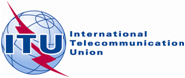 Document 5A/543-E4 July 2014English onlyChairman, Working Party 5AChairman, Working Party 5Areport on the THirteenth meeting of working party 5areport on the THirteenth meeting of working party 5a(Geneva, 19-29 May 2014)(Geneva, 19-29 May 2014)Working Party 5A (Chairman: José Costa, Canada; Office: T075; Ext.: 5358)Working Party 5A (Chairman: José Costa, Canada; Office: T075; Ext.: 5358)Reports421, 514 (Chairman, WP 5A); 522 (Disaster Relief L.R.); 524 (L.R. #3); 525 (WWRF L.R.); 5A/528 (List of documents); 5A/529 (L.R. JCA-AHF); 5A/530 (L.R. #1); 5A/540 (L.R. ITS); 5A/541 (L.R. #2)General79 Annex 25 (WP 5A); 425 (WP 5B); 453 (ITU-T JCA-IoT); 456 (WP 6A); 473 (Chairman, SG 5); 497 (Canada)Working Group 1: Amateur Services (Chairman: Dale Hughes, Australia)Working Group 1: Amateur Services (Chairman: Dale Hughes, Australia)AI 1.4 (~5300 kHz)421 Annex 4 and Annex 5; 467 (Russian Federation); 471 (Netherlands); 476 (USA); 488 (China); 493 (Norway); 498 (Canada)COMPAT Report421 Annex 10 (WP 5A); 418 (WP 5C); 468 (Russian Federation); 482 (USA); 489 (China); 503 (Canada); 5A/531 (WP 5C)(AI 7; AI 9.1.8) & otherSee also AI 1.12 & AI 1.18 below; 431 (SC-WP); 432 (WP 5B); 462-7, 462-9.1.8 (WMO)Working Group 2: Systems and standards (Chairman: Lang Baozhen, China)Working Group 2: Systems and standards (Chairman: Lang Baozhen, China)Wireless Gigabit Networks421 Annex 13 and Annex 14 (WP 5A); 429 (ETSI)Broadband Wireless Access423, 424 (WP 5C); 452 (ITU-T SG 13); 463 (ITU-D SG 2)Local coverage aspects421 Annex 12 (WP 5A); 478 (USA); 506 (Japan)AI 9.1.6 (Def. Res. 957)441 (WP 1B); 462-9.1.6 (WMO)ITU-T (Energy, ANTS, etc.)461 (ITU-T SG 15)Hearing aids and related421 Annex 11 (WP 5A); 512 (Korea)Support to WG 4See AI 1.1 belowWorking Group 3: PPDR (Chairman: Amy Sanders, USA)Working Group 3: PPDR (Chairman: Amy Sanders, USA)AI 1.3 (PPDR Res. 646)421 Annex 6 and Annex 7 (WP 5A); 462-1.3 (WMO); 466 (Israel); 472 (Motorola, Ericsson); 475 (USA); 499 (Canada); 505 (Mexico); 507 (Japan); 511 (Germany, UK); 515 (Egypt, UAE); 516 (UAE & Jordan)Draft new Rep. ITU-R M.[PPDR] & Supp. of M.2033 421 Annex 16 (WP 5A); 457 (CG on Rep. M.[PPDR]); 470 (Israel); 474 (USA); 484 (CCSA); 486, 487 (China); 490, 491, 492 (Motorola Solutions); 500 (Canada); 510 (Germany)Update of Rec. ITU-R M.2009421 Annex 15 (WP 5A); 458(§4) (APT); 501 (Canada)Update of Rec. ITU-R M.2015306 Annex 19 (WP 5A); 458(§3) (APT); 502 (Canada)(AI 9.1.7) (E&DR Res. 647)442 (WP 1B); 464 (Canada)Working Group 4: Interference and sharing (Chairman: Michael Kraemer, Germany)Working Group 4: Interference and sharing (Chairman: Michael Kraemer, Germany)Sharing studies (general)523 (France)Dynamic Access/TVWS422 (WP 5B); 430 (CCV); 440 (WP 1B); 444 (WP 5D); 479 (USA); 483 (Canada)Update of Rec. ITU-R M.1824421 Annex 18 (WP 5A); 454 (WP 6A)ITU-T interference428 (WP 5B); 433, 434, 435 (ITU-T SG 9); 443 (WP 5D); 445 (ITU-T SG 15); 455 (WP 6A); 460 (ITU-T SG 15)AI 1.1 (Res. 233)446 (JTG 4-5-6-7); 462-1.1 (WMO); 465 (Canada); 494, 495 (UK); 504 (France); 518 (Intel, Qualcomm); 519 (ESA); 526 (WP 7C)AI 1.2 (Res. 232)AI 1.5 (UAS Res. 153)462-1.5 (WMO)AI 1.6 (FSS Res. 151, 152)421 Annex 17 (WP 5A); 436 (SG 7); 447 (WP 4A); 462-1.6 (WMO); 480, 481R1 (USA)(AI 1.7) (FSS in ~5100 MHz)AI 1.8 (ESV res. 909)AI 1.9.1, 1.9.2 (FSS Res. 758)426 (WP 5C); 448 (WP 4A); 449 (WP 4C); 462-1.9 (WMO)AI 1.10 (MSS Res. 234)450 (WP 4C); 462-1.10 (WMO)AI 1.11 (EESS Res. 650)462-1.11 (WMO)AI 1.12 (EESS Res. 651)462-1.12 (WMO)AI 1.13 (SRS Res. 652)AI 1.15 (MMS Res. 358)AI 1.16 (AIS Res. 360)469 (Russian Federation); 520 (France, ESA)AI 1.17 (WAIC Res. 423)462-1.17 (WMO)AI 9.1.x (MSS Res.  205)451 (WP 4C); 462-9.1.x (WMO); 485 (China)Working Group 5: New technologies (Chairman: Hitoshi Yoshino, Japan)Working Group 5: New technologies (Chairman: Hitoshi Yoshino, Japan)CRS Report421 Annex 20 (WP 5A); 437, 438 (COST-TERRA); 477 (USA); 496 (UK); 508 (Japan); 517 (Nokia Solutions and Networks Oy / VTT); 521 (Orange, Telecom Italia)ITS198 Annex 20, 421 Annex 19 (WP 5A); 427 (WP 5C); 439R1 (ITU-T SG 16); 459 (APT); 509 (Japan); 513 (Korea)AI 1.18 (Res. 654)421 Annex 8 and Annex 9 (WP 5A); 527 (WP 7D)Support to WG 4See AI 1.1 and Dynamic Access/TVWS above